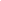 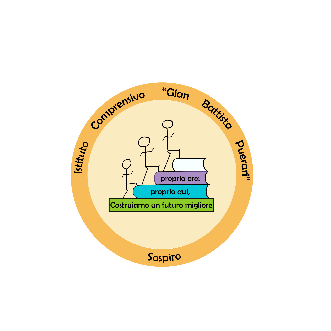 Curricolo di ITALIANOClasse 3° Anno Scolastico 2021/2022AREA LINGUISTICO-ESPRESSIVACOMPETENZEABILITA’ SPECIFICHENUCLEI TEMATICIInteragire negli scambi comunicativi utilizzando gli strumenti espressivi e argomentativiLe strategie dell’ascolto:attivare un ascolto mirato in classe, *affrontare molteplici situazioni comunicative, scambiando informazioni, idee ed esprimendo il proprio punto di vista,cogliere le relazioni logiche tra le varie componenti di un testo orale,partecipare ad una discussione rispettandone le regole,individuare il punto di vista dell’altro in contesti formali e informali.Distinguere informazioni esplicite ed implicite.Le strategie del parlato:esporre in modo chiaro la propria esperienza *utilizzare la terminologia specifica delle materie di studio,utilizzare i connettivi sintattici e logici nella produzione verbale.Arricchire i propri interventi con elementi descrittivi sia soggettivi sia oggettiviAscolto e parlatoLe strutture grammaticali della lingua italiana, lessico fondamentale della comunicazione orale.Ascolto e decodifica dei messaggiIl parlato nelle situazioni programmate: il dibattito, le interrogazioni, la relazione.Tecniche di scrittura relative all’ascolto: scalette e appuntiLeggere e comprendere testi scritti di vario genereLeggere in modo espressivo testi noti e non, cogliendone il significato globale e individuandone le principali caratteristicheIndividuare i connettivi linguistici che scandiscono la struttura cronologica e logica di un testoUtilizzare in modo funzionale gli elementi paralinguistici per la comprensione dei testiLeggere testi di vario genere ed esprimere articolati pareri personali su se stessiRiconoscere le diverse tipologie testuali studiate: testo descrittivo, regolativo, narrativo, espositivo/informativo ed argomentativoComprendere il contenuto di un testo poetico, riconoscendone la struttura formaleParafrasare, analizzare e commentare un testo poetico notoLetturaCaratteristiche, struttura e finalità delle seguenti tipologie testuali, il raccontofantasticohorrorrealistico-socialepsicologicoLe caratteristiche di un testo letterario in prosa:sequenzetrama e intrecciotempospaziopersonaggiIl testo poetico:strutturale figure retoricheStoria della letteratura italiana dall’Ottocento fino al Novecento e i brani di alcuni dei principali autori.Contesto storico di riferimento di autori e opere studiateTecniche di lettura analitica, sintetica ed espressivaProdurre e rielaborare testi di vario tipo, in relazione a scopi diversiProdurre testi esaurienti, chiari, coerenti e coesi Produrre testi di diversi genere utilizzando strutture e caratteristiche studiateRicavare informazioni specifiche da varie fontiSelezionare i dati raccolti in funzione del testo da produrreOrdinare e collegare informazioni selezionateOrganizzare le fasi necessarie per la stesura e la revisione di un testoRicavare appunti da un testo scritto e rielaborarliScritturaLe strutture grammaticali della lingua italiana (ortografia, punteggiatura, parti del discorso, lessico e sintassi)Uso dei principali connettivi logiciTecniche per elaborare testi chiari e coerenti (scaletta, controllo e rilettura)Strategie e modalità per prendere appunti in modo efficaceProduzione creativa delle varie tipologie testuali (racconto fantastico, fantascientifico, horror, realistico,  poesia)Produzione di commenti e recensioniUso del dizionarioRiflettere sul funzionamento della lingua italiana utilizzando conoscenze e abilità grammaticaliNominare e riconoscere nei testi le diverse categorie grammaticali e sintatticheUtilizzare opportunamente parole ed espressioni ricavate dai testi e comprendere dal contesto il significato di termini sconosciutiCogliere l’evoluzione della lingua italiana, attraverso l’analisi di alcune parole che testimoniano il processo evolutivo del lessico d’usoElementi di grammatica esplicita e riflessione sugli usi della linguaL’analisi del periodo